		Accord		Concernant l’adoption de Règlements techniques harmonisés 
de l’ONU applicables aux véhicules à roues et aux équipements 
et pièces susceptibles d’être montés ou utilisés sur les véhicules 
à roues et les conditions de reconnaissance réciproque 
des homologations délivrées conformément à ces Règlements*(Révision 3, comprenant les amendements entrés en vigueur le 14 septembre 2017)_______________		Additif 43 : Règlement ONU no 44		Révision 3 − Amendement 10Complément 17 à la série 04 d’amendements − Date d’entrée en vigueur : 29 mai 2020		Prescriptions uniformes relatives à l’homologation des dispositifs 
de retenue pour enfants à bord des véhicules à moteur 
(« Dispositifs de retenue pour enfants »)	Le présent document est communiqué uniquement à titre d’information. Le texte authentique, juridiquement contraignant, est celui du document ECE/TRANS/WP.29/2019/108.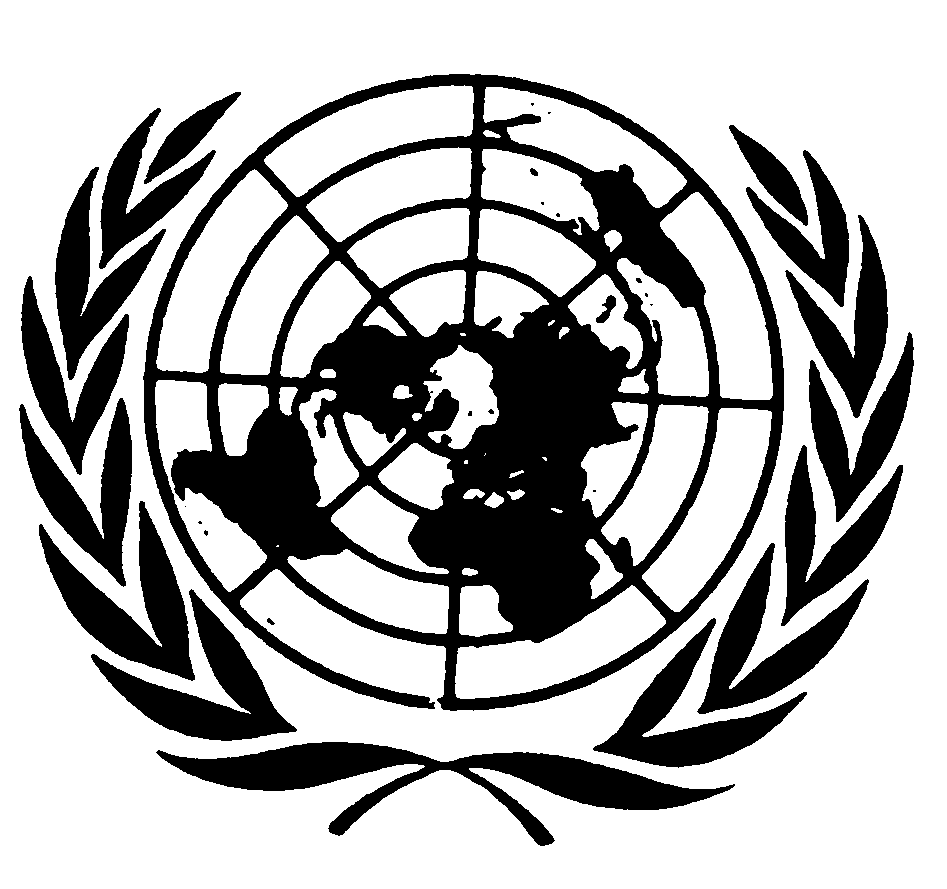 Paragraphe 7.1.4.2.2, lire :« 7.1.4.2.2	La composante verticale “z” de l’accélération depuis l’abdomen vers la tête ne devra pas, lorsque les méthodes de mesure définies au paragraphe 8.5 du présent document sont suivies, dépasser 30 g sauf pendant des intervalles dont la durée cumulée n’excède pas 3 ms. Les méthodes de mesure définies au paragraphe 8.5 du présent document sont inspirées des méthodes définies dans la norme ISO 6487 et suivent la convention établie dans le document J211 de la Society of Automotive Engineers (SAE) sur les signes correspondant aux systèmes de coordonnées, tels qu’ils sont indiqués à la figure A.Figure A 
Convention établie dans le document J211 de la SAE sur les signes correspondant 
aux systèmes de coordonnées ».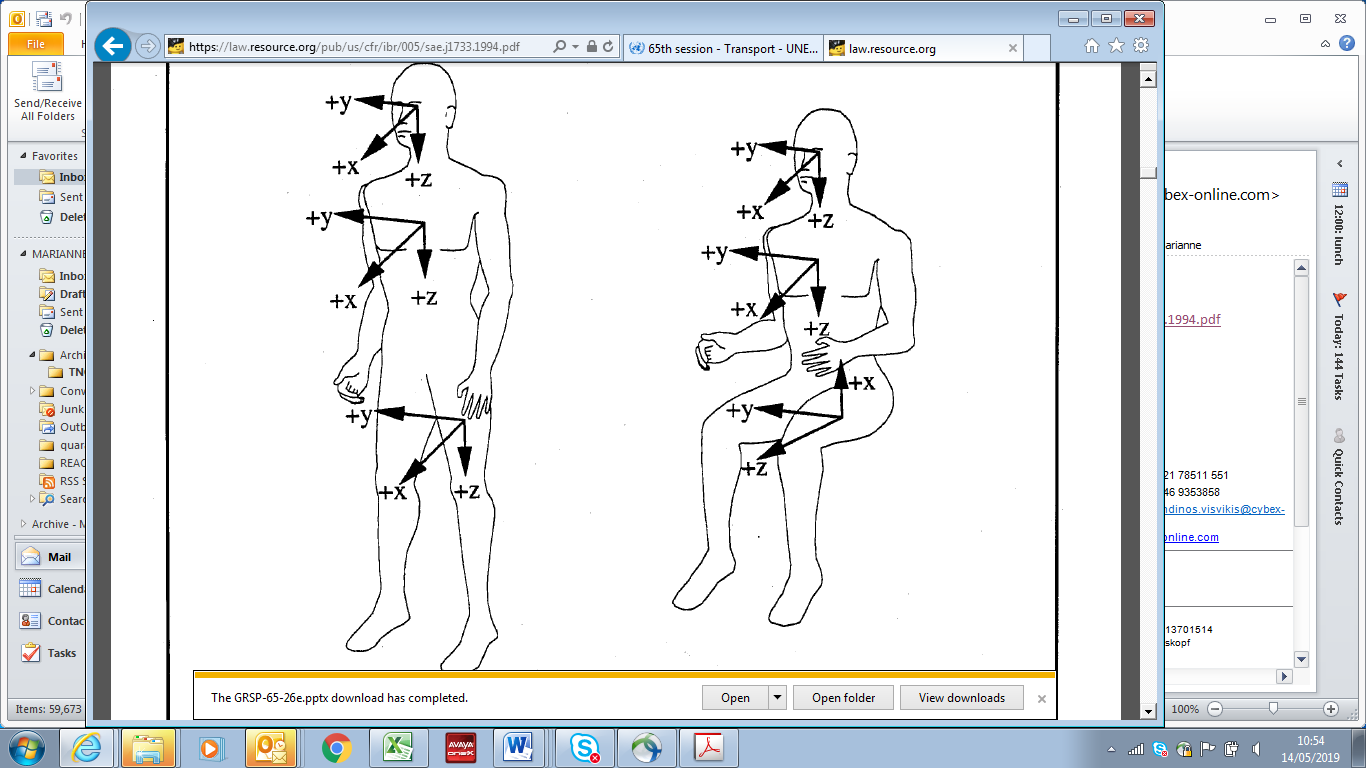 E/ECE/324/Rev.1/Add.43/Rev.3/Amend.10−E/ECE/TRANS/505/Rev.1/Add.43/Rev.3/Amend.10E/ECE/324/Rev.1/Add.43/Rev.3/Amend.10−E/ECE/TRANS/505/Rev.1/Add.43/Rev.3/Amend.101er juillet 2020